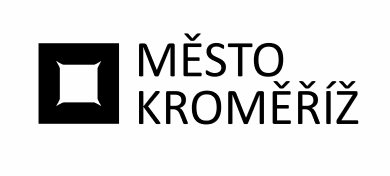 Městský úřad KroměřížMěstský úřad KroměřížMěstský úřad KroměřížMěstský úřad KroměřížMěstský úřad KroměřížMěstský úřad KroměřížMěstský úřad KroměřížMěstský úřad Kroměřížtel. +420 573 321 111tel. +420 573 321 111tel. +420 573 321 111Velké náměstí 115Velké náměstí 115Velké náměstí 115Velké náměstí 115Velké náměstí 115Velké náměstí 115Velké náměstí 115Velké náměstí 115fax +420 573 331 481fax +420 573 331 481fax +420 573 331 481767 01 Kroměříž767 01 Kroměříž767 01 Kroměříž767 01 Kroměříž767 01 Kroměříž767 01 Kroměříž767 01 Kroměříž767 01 Kroměřížwww.mesto-kromeriz.czwww.mesto-kromeriz.czwww.mesto-kromeriz.czDC4 CZ, a.s.DC4 CZ, a.s.DC4 CZ, a.s.DC4 CZ, a.s.DC4 CZ, a.s.DC4 CZ, a.s.DC4 CZ, a.s.DC4 CZ, a.s.DC4 CZ, a.s.Hulínská 2352/28dHulínská 2352/28dHulínská 2352/28dHulínská 2352/28dHulínská 2352/28dHulínská 2352/28dHulínská 2352/28dHulínská 2352/28dHulínská 2352/28dOdbor informačních technologiíOdbor informačních technologiíOdbor informačních technologiíOdbor informačních technologiíOdbor informačních technologiíOdbor informačních technologiíOdbor informačních technologiíOdbor informačních technologiíOdbor informačních technologiíOdbor informačních technologiíOdbor informačních technologiíOdbor informačních technologií76701767017670176701KroměřížKroměřížKroměřížKroměřížKroměřížIČ:IČ:IČ:IČ:2924268129242681292426812924268129242681DIČ:DIČ:DIČ:DIČ:CZ29242681CZ29242681CZ29242681CZ29242681CZ29242681Váš dopis značkyVáš dopis značky///ze dneze dneze dnevyřizujevyřizujevyřizujevyřizujevyřizuje//linkalinkalinkaV KroměřížiV KroměřížiV Kroměříži///0.0.00000.0.00000.0.0000xxx.xxx.xxx.xxx.xxx./xxxxxxxxx19.5.202219.5.202219.5.2022OBJEDNÁVKA č.OBJEDNÁVKA č.OBJEDNÁVKA č.OBJEDNÁVKA č.OBJ/2022/0807/OITOBJ/2022/0807/OITOBJ/2022/0807/OITOBJ/2022/0807/OITOBJ/2022/0807/OITOBJ/2022/0807/OITOBJ/2022/0807/OITOBJ/2022/0807/OITOBJ/2022/0807/OITOBJ/2022/0807/OITOBJ/2022/0807/OITOBJ/2022/0807/OITOBJ/2022/0807/OITOBJ/2022/0807/OITOBJ/2022/0807/OITOBJ/2022/0807/OITOBJ/2022/0807/OITObjednatel:Město KroměřížMěsto KroměřížMěsto KroměřížMěsto KroměřížMěsto KroměřížMěsto KroměřížMěsto KroměřížMěsto KroměřížMěsto KroměřížMěsto KroměřížMěsto KroměřížMěsto KroměřížMěsto KroměřížMěsto KroměřížMěsto KroměřížMěsto KroměřížVelké nám. 115/1Velké nám. 115/1Velké nám. 115/1Velké nám. 115/1Velké nám. 115/1Velké nám. 115/1Velké nám. 115/1Velké nám. 115/1Velké nám. 115/1Velké nám. 115/1Velké nám. 115/1Velké nám. 115/1Velké nám. 115/1Velké nám. 115/1Velké nám. 115/1Velké nám. 115/176701 Kroměříž76701 Kroměříž76701 Kroměříž76701 Kroměříž76701 Kroměříž76701 Kroměříž76701 Kroměříž76701 Kroměříž76701 Kroměříž76701 Kroměříž76701 Kroměříž76701 Kroměříž76701 Kroměříž76701 Kroměříž76701 Kroměříž76701 KroměřížIČ:IČ:IČ:IČ:IČ:0028735100287351002873510028735100287351002873510028735100287351002873510028735100287351DIČ:DIČ:DIČ:DIČ:DIČ:CZ00287351CZ00287351CZ00287351CZ00287351CZ00287351CZ00287351CZ00287351CZ00287351CZ00287351CZ00287351CZ00287351DC4 CZ, a.s. - Basic Support Coverage VMware vSphere 23.05.2022 - 22.05.2023

Objednáváme u Vás Basic Support Coverage VMware vSphere 5 Essentials Plus Kit for 3 hosts (Max 2 processors per host) na 1 rok dle Vaší nabídky.

Cena celkem 21.300,00 Kč bez DPHDC4 CZ, a.s. - Basic Support Coverage VMware vSphere 23.05.2022 - 22.05.2023

Objednáváme u Vás Basic Support Coverage VMware vSphere 5 Essentials Plus Kit for 3 hosts (Max 2 processors per host) na 1 rok dle Vaší nabídky.

Cena celkem 21.300,00 Kč bez DPHDC4 CZ, a.s. - Basic Support Coverage VMware vSphere 23.05.2022 - 22.05.2023

Objednáváme u Vás Basic Support Coverage VMware vSphere 5 Essentials Plus Kit for 3 hosts (Max 2 processors per host) na 1 rok dle Vaší nabídky.

Cena celkem 21.300,00 Kč bez DPHDC4 CZ, a.s. - Basic Support Coverage VMware vSphere 23.05.2022 - 22.05.2023

Objednáváme u Vás Basic Support Coverage VMware vSphere 5 Essentials Plus Kit for 3 hosts (Max 2 processors per host) na 1 rok dle Vaší nabídky.

Cena celkem 21.300,00 Kč bez DPHDC4 CZ, a.s. - Basic Support Coverage VMware vSphere 23.05.2022 - 22.05.2023

Objednáváme u Vás Basic Support Coverage VMware vSphere 5 Essentials Plus Kit for 3 hosts (Max 2 processors per host) na 1 rok dle Vaší nabídky.

Cena celkem 21.300,00 Kč bez DPHDC4 CZ, a.s. - Basic Support Coverage VMware vSphere 23.05.2022 - 22.05.2023

Objednáváme u Vás Basic Support Coverage VMware vSphere 5 Essentials Plus Kit for 3 hosts (Max 2 processors per host) na 1 rok dle Vaší nabídky.

Cena celkem 21.300,00 Kč bez DPHDC4 CZ, a.s. - Basic Support Coverage VMware vSphere 23.05.2022 - 22.05.2023

Objednáváme u Vás Basic Support Coverage VMware vSphere 5 Essentials Plus Kit for 3 hosts (Max 2 processors per host) na 1 rok dle Vaší nabídky.

Cena celkem 21.300,00 Kč bez DPHDC4 CZ, a.s. - Basic Support Coverage VMware vSphere 23.05.2022 - 22.05.2023

Objednáváme u Vás Basic Support Coverage VMware vSphere 5 Essentials Plus Kit for 3 hosts (Max 2 processors per host) na 1 rok dle Vaší nabídky.

Cena celkem 21.300,00 Kč bez DPHDC4 CZ, a.s. - Basic Support Coverage VMware vSphere 23.05.2022 - 22.05.2023

Objednáváme u Vás Basic Support Coverage VMware vSphere 5 Essentials Plus Kit for 3 hosts (Max 2 processors per host) na 1 rok dle Vaší nabídky.

Cena celkem 21.300,00 Kč bez DPHDC4 CZ, a.s. - Basic Support Coverage VMware vSphere 23.05.2022 - 22.05.2023

Objednáváme u Vás Basic Support Coverage VMware vSphere 5 Essentials Plus Kit for 3 hosts (Max 2 processors per host) na 1 rok dle Vaší nabídky.

Cena celkem 21.300,00 Kč bez DPHDC4 CZ, a.s. - Basic Support Coverage VMware vSphere 23.05.2022 - 22.05.2023

Objednáváme u Vás Basic Support Coverage VMware vSphere 5 Essentials Plus Kit for 3 hosts (Max 2 processors per host) na 1 rok dle Vaší nabídky.

Cena celkem 21.300,00 Kč bez DPHDC4 CZ, a.s. - Basic Support Coverage VMware vSphere 23.05.2022 - 22.05.2023

Objednáváme u Vás Basic Support Coverage VMware vSphere 5 Essentials Plus Kit for 3 hosts (Max 2 processors per host) na 1 rok dle Vaší nabídky.

Cena celkem 21.300,00 Kč bez DPHDC4 CZ, a.s. - Basic Support Coverage VMware vSphere 23.05.2022 - 22.05.2023

Objednáváme u Vás Basic Support Coverage VMware vSphere 5 Essentials Plus Kit for 3 hosts (Max 2 processors per host) na 1 rok dle Vaší nabídky.

Cena celkem 21.300,00 Kč bez DPHDC4 CZ, a.s. - Basic Support Coverage VMware vSphere 23.05.2022 - 22.05.2023

Objednáváme u Vás Basic Support Coverage VMware vSphere 5 Essentials Plus Kit for 3 hosts (Max 2 processors per host) na 1 rok dle Vaší nabídky.

Cena celkem 21.300,00 Kč bez DPHDC4 CZ, a.s. - Basic Support Coverage VMware vSphere 23.05.2022 - 22.05.2023

Objednáváme u Vás Basic Support Coverage VMware vSphere 5 Essentials Plus Kit for 3 hosts (Max 2 processors per host) na 1 rok dle Vaší nabídky.

Cena celkem 21.300,00 Kč bez DPHDC4 CZ, a.s. - Basic Support Coverage VMware vSphere 23.05.2022 - 22.05.2023

Objednáváme u Vás Basic Support Coverage VMware vSphere 5 Essentials Plus Kit for 3 hosts (Max 2 processors per host) na 1 rok dle Vaší nabídky.

Cena celkem 21.300,00 Kč bez DPHDC4 CZ, a.s. - Basic Support Coverage VMware vSphere 23.05.2022 - 22.05.2023

Objednáváme u Vás Basic Support Coverage VMware vSphere 5 Essentials Plus Kit for 3 hosts (Max 2 processors per host) na 1 rok dle Vaší nabídky.

Cena celkem 21.300,00 Kč bez DPHDC4 CZ, a.s. - Basic Support Coverage VMware vSphere 23.05.2022 - 22.05.2023

Objednáváme u Vás Basic Support Coverage VMware vSphere 5 Essentials Plus Kit for 3 hosts (Max 2 processors per host) na 1 rok dle Vaší nabídky.

Cena celkem 21.300,00 Kč bez DPHDC4 CZ, a.s. - Basic Support Coverage VMware vSphere 23.05.2022 - 22.05.2023

Objednáváme u Vás Basic Support Coverage VMware vSphere 5 Essentials Plus Kit for 3 hosts (Max 2 processors per host) na 1 rok dle Vaší nabídky.

Cena celkem 21.300,00 Kč bez DPHDC4 CZ, a.s. - Basic Support Coverage VMware vSphere 23.05.2022 - 22.05.2023

Objednáváme u Vás Basic Support Coverage VMware vSphere 5 Essentials Plus Kit for 3 hosts (Max 2 processors per host) na 1 rok dle Vaší nabídky.

Cena celkem 21.300,00 Kč bez DPHDC4 CZ, a.s. - Basic Support Coverage VMware vSphere 23.05.2022 - 22.05.2023

Objednáváme u Vás Basic Support Coverage VMware vSphere 5 Essentials Plus Kit for 3 hosts (Max 2 processors per host) na 1 rok dle Vaší nabídky.

Cena celkem 21.300,00 Kč bez DPHSjednaná cena včetně DPH : doSjednaná cena včetně DPH : doSjednaná cena včetně DPH : doSjednaná cena včetně DPH : doSjednaná cena včetně DPH : doSjednaná cena včetně DPH : doSjednaná cena včetně DPH : doSjednaná cena včetně DPH : doSjednaná cena včetně DPH : do25 773,00 Kč25 773,00 Kč25 773,00 Kč25 773,00 Kč25 773,00 Kč25 773,00 Kč25 773,00 Kč25 773,00 Kč25 773,00 Kč25 773,00 Kč25 773,00 Kč25 773,00 KčTermín dodání do:Termín dodání do:Termín dodání do:Termín dodání do:Termín dodání do:Termín dodání do:Termín dodání do:31.12.202231.12.202231.12.202231.12.202231.12.202231.12.202231.12.202231.12.202231.12.202231.12.202231.12.202231.12.202231.12.202231.12.2022xxxxxxxxxxxxxxxxxxxxxxxxVedoucí odboru ITVedoucí odboru ITVedoucí odboru ITVedoucí odboru ITVedoucí odboru ITVedoucí odboru ITVedoucí odboru ITVedoucí odboru ITVedoucí odboru IT